Ask your partner.Do you like frogs?Do you like ladybirds?Do you like bees?Do you like bears?Do you like sharks?Do you like dolphins?Answer your partner’s questions.Answer key: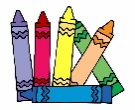 Name: ____________________________    Surname: ____________________________    Nber: ____   Grade/Class: _____Name: ____________________________    Surname: ____________________________    Nber: ____   Grade/Class: _____Name: ____________________________    Surname: ____________________________    Nber: ____   Grade/Class: _____Assessment: _____________________________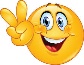 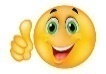 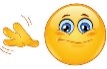 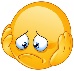 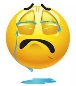 Date: ___________________________________________________    Date: ___________________________________________________    Assessment: _____________________________Teacher’s signature:___________________________Parent’s signature:___________________________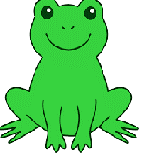 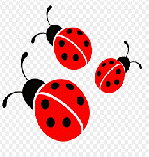 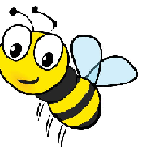 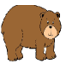 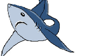 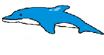 Your partner’s answersYour partner’s answersYes/NoYes/NoYes/NoYes/NoYes/NoYes/No